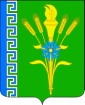 АДМИНИСТРАЦИЯ ТРЕХСЕЛЬСКОГО СЕЛЬСКОГО ПОСЕЛЕНИЯ УСПЕНСКОГО РАЙОНА ПОСТАНОВЛЕНИЕот  28 ноября  2022года	                                                                                № 94с.ТрехсельскоеО присвоении адреса адресных объектам капитального строительстваВ соответствии с Федеральным законом от 28 декабря 2013 года № 443-ФЗ «О федеральной информационной адресной системе», постановлением Правительства Российской Федерации от 19 ноября 2014 года № 1221 « Об утверждении Правил присвоения, изменения и аннулирования адресов», руководствуясь уставом  Трехсельского сельского поселения Успенского района, постановляю:        1. Дому, расположенному по улице Антюшина села Трехсельское, присвоить адрес: Российская Федерация, Краснодарский край, муниципальный район Успенский, сельское поселение Трехсельское, село Трехсельское, улица Антюшина, дом 12.         2. Квартире № 1 с кадастровым номером 23:34:0702003:348 площадью 90,9 кв.м, расположенной в доме № 12 по улице Антюшина села Трехсельское, присвоить адрес: Российская Федерация, Краснодарский край, муниципальный район Успенский, сельское поселение Трехсельское, село Трехсельское, улица Антюшина, дом 12, квартира 1.          3. Квартире № 2 с кадастровым номером 23:34:0702003:387 площадью 88,8 кв.м, расположенной в доме № 12 по улице Антюшина села Трехсельское, присвоить адрес: Российская Федерация, Краснодарский край, муниципальный район Успенский, сельское поселение Трехсельское, село Трехсельское, улица Антюшина, дом 12, квартира 2.         4.Контроль за выполнением настоящего постановления оставляю за собой.        5.Настоящее постановление вступает в силу со дня его подписания.Глава Трехсельского  сельского поселения Успенского района                                                          Т.И.Калза